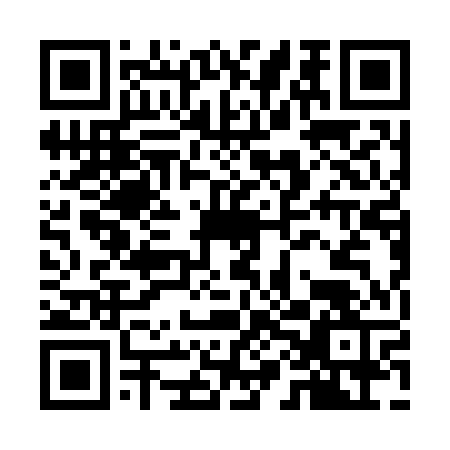 Prayer times for Quinta do Prado, PortugalMon 1 Apr 2024 - Tue 30 Apr 2024High Latitude Method: Angle Based RulePrayer Calculation Method: Muslim World LeagueAsar Calculation Method: HanafiPrayer times provided by https://www.salahtimes.comDateDayFajrSunriseDhuhrAsrMaghribIsha1Mon5:397:121:336:027:549:212Tue5:377:111:326:037:559:223Wed5:357:091:326:047:569:244Thu5:337:071:326:047:579:255Fri5:327:061:316:057:589:266Sat5:307:041:316:067:599:287Sun5:287:031:316:068:009:298Mon5:267:011:316:078:019:309Tue5:246:591:306:088:029:3110Wed5:226:581:306:088:039:3311Thu5:206:561:306:098:049:3412Fri5:196:551:296:108:059:3513Sat5:176:531:296:108:069:3714Sun5:156:521:296:118:079:3815Mon5:136:501:296:128:089:3916Tue5:116:491:296:128:099:4117Wed5:096:471:286:138:109:4218Thu5:076:461:286:138:119:4319Fri5:066:441:286:148:129:4520Sat5:046:431:286:158:139:4621Sun5:026:411:276:158:149:4822Mon5:006:401:276:168:159:4923Tue4:586:391:276:168:169:5024Wed4:566:371:276:178:179:5225Thu4:556:361:276:188:189:5326Fri4:536:351:276:188:199:5527Sat4:516:331:266:198:209:5628Sun4:496:321:266:198:219:5729Mon4:486:311:266:208:229:5930Tue4:466:291:266:208:2310:00